附件13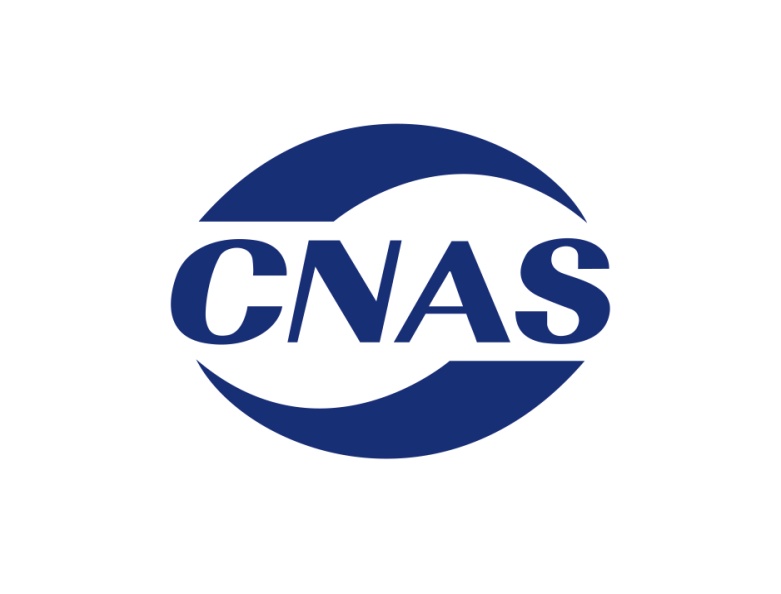 CNAS-SCXX供应链安全管理体系认证机构认可方案Accreditation Scheme for SCSMS Certification Bodies（征求意见稿）中国合格评定国家认可委员会前  言本文件由中国合格评定国家认可委员会（CNAS）制定。本文件是CNAS对供应链安全管理体系（SCSMS）认证机构提出的特定要求和指南，与相关认可规则和认可准则共同用于CNAS对SCSMS认证机构的认可。本文件中，“应”表示要求，“宜”表示建议。本文件是首次发布。供应链安全管理体系认证机构认可方案1  范围1.1  本文件提出了对实施供应链安全管理体系（SCSMS）认证的认证机构的特定要求和指南，适用于CNAS对实施SCSMS认证的认证机构的认可工作。1.2  本文件R部分是对CNAS认可规则的补充规定和/或进一步说明，其效力等同于认可规则。1.3  本文件C部分是对《供应链安全管理体系认证机构要求》（CNAS-CCXX）的补充要求，其效力等同于认可准则。1.4  本文件G部分是对相关认可准则的应用指南，为相关认可准则的要求提供说明或解释。2  规范性引用文件下列文件中的条款通过本文件的引用而成为本文件的条款。以下引用的文件，注明日期的，仅引用的版本适用；未注明日期的，引用文件的最新版本（包括任何修订）适用。CNAS-R01《认可标识和认可状态声明规则》CNAS-R02《公正性和保密规则》CNAS-R03《申诉、投诉和争议处理规则》CNAS-RC01《认证机构认可规则》CNAS-RC02《认证机构认可资格处理规则》CNAS-RC03《认证机构信息通报规则》CNAS-RC04《认证机构认可收费管理规则》CNAS-RC05《多场所认证机构认可规则》CNAS-RC07《具有境外关键场所的认证机构认可规则》CNAS-CC01《管理体系认证机构要求》CNAS-CCXX《供应链安全管理体系认证机构要求》CNAS-CC12《已认可的管理体系认证的转换》CNAS-CC14《计算机辅助审核技术在获得认可的管理体系认证中的使用》ISO 28000:2007《供应链安全管理体系规范》GB/T19011《管理体系审核指南》3  术语和定义3.1  SCSMS技术领域：以SCSMS安全风险涉及的过程的共性为特征的领域。注：可以根据组织在供应链中所处的位置以及该组织对供应链安全产生的影响来划分SCSMS技术领域。3.2  SCSMS认证业务范围：认证机构对SCSMS认证活动所覆盖技术领域的描述。3.3  风险等级：根据SCSMS认证业务范围（技术领域）的供应链安全事件/事故发生的可能性和后果的严重性以及控制的复杂性，由高至低划分为一、二级。4  SCSMS认证机构认可规范的构成4.1  适用的认可规则CNAS-R01《认可标识和认可状态声明规则》CNAS-R02《公正性和保密规则》CNAS-R03《申诉、投诉和争议处理规则》CNAS-RC01《认证机构认可规则》CNAS-RC02《认证机构认可资格处理规则》CNAS-RC03《认证机构信息通报规则》CNAS-RC04《认证机构认可收费管理规则》CNAS-RC05《多场所认证机构认可规则》CNAS-RC07《具有境外关键场所的认证机构认可规则》4.2  适用的认可准则CNAS-CCXX《供应链安全管理体系认证机构要求》CNAS-CC12《已认可的管理体系认证的转换》CNAS-CC14《计算机辅助审核技术在获得认可的管理体系认证中的使用》R部分R1  认证业务范围的认可R1.1  CNAS按照CNAS-RC01附录A中的认证业务范围分类（39大类）授予获认可的认证机构SCSMS认可业务范围，必要时可限定到中类或小类（见本文件附录A）。R1.2  SCSMS认证业务范围认可的见证评审要求对于本文件已确定的风险等级为一级的认证业务范围，需实施见证评审； 对于同属一个门类的不同大、中、小类的一级认证业务范围，可根据安全风险的相似性和认证机构技术能力分析与评价的情况等适当减少见证评审数量； 对于风险等级为二级的认证业务范围，CNAS可视情况抽样实施见证评审； 对于F门类，CNAS将考虑认证机构的分析结果和具体情况，按上述原则进行见证。R2  对CNAS-RC03的补充对于获得SCSMS认证的组织，CNAS-RC03中“获证组织发生重大事故/事件”是指发生具有下列影响的事件：严重损害国家安全、社会秩序、公共利益或其相关方的合法权益；或者可能损害颁证机构或CNAS的公信力、声誉，或使颁证机构或CNAS承担连带责任。R3  CNAS认可范围的限定CNAS将根据SCSMS的研究进展和认证实践的具体情况，适时公开发布可以受理认可的认证业务范围，认证机构可在CNAS的受理范围内申请认可。C部分C1 对资源要求的补充C1.1 CCXX的 .1规定了认证机构审核员的能力要求，除此之外，审核员还应能识别组织供应链安全管理体系的敏感信息、专有信息和/或与漏洞相关的信息（参考CCXX  4.6保密性）。C1.2 当因客观原因造成认证机构审核员的能力保持不能满足CCXX 7.2.3.5的要求时，认证机构应记录原因并安排其他可替代方式以保持资格。注：客观原因的可能示例：认证机构审核员数量较多，而审核项目数量较少，难以满足每位审核员保持资格所要求的审核数量。认证机构宜按照获证组织和申请认证组织的数量，规划适宜的审核数量。C1.3 CCXX 7.4.6记录，认证机构应以其认为合理的期限保存记录。除满足确定记录保存期限时宜考虑到国家、国际或其它法定要求外，还需考虑对解除合同/协议的审核人员的记录销毁不宜早于所审核过的认证档案的保存期限。C2 审核时间基于CCXX附录A计算审核时间时，还需考虑下列因素（但不限于这些因素）：增加审核时间的考虑因素组织的工作在多于一处的建筑物或地点实施，审核时需要复杂的后勤安排，例如组织有多个不同地点存放货物的仓库； 员工使用多于一种的语言（需要翻译或妨碍单个审核员独立工作）； 与人员数量相比，现场很大（例如森林）； 受法规管制的程度较高（例如食品、药品、航天、核能、危险化学品等领域）； 组织的体系覆盖着高度复杂的过程或数量较多的互不相同的活动； 需要访问临时场所，以确认拟认证管理体系中的常设场所的活动； 与同行业典型情况相比，供应链脆弱性较高、风险程度较高。减少审核时间的考虑因素 与人员数量相比，现场很小； 体系成熟； 对客户管理体系已有了解（例如同一认证机构已依据另一标准认证了该客户）； 客户为认证所作的准备（例如已获得另一个第三方合格评定制度的认证）； 活动的复杂程度低。G部分G1 对CCXX部分条款的指南G1.1 对CCXX 7.4.2的指南背景核查宜包括人事档案的核查，核查起始时间宜从中等或高等教育经历开始，工作背景应包括专职工作和兼职工作，以及参加的社团组织和宗教背景。对于工作间断时间内的活动也宜作必要的调查。G1.2 对CCXX附录D的指南附录D所描述的审核员能力要求，可通过正规的培训（如专业课程学习和必要的实践培训）等方式获得，接受过其他管理体系安全风险分析及控制培训的人员可以适当减少培训的时间。G1.3 对CCXX的.2.5的指南审核组应访问足够数量的员工，包括最高管理层和所审核设施的操作人员，为体系已经在整个客户组织中得到实施和理解提供信心。上述“设施”的定义参照ISO28000的3.1，即“厂房、机器、地产、建筑物、车辆、轮船、港口设施、其他基础设施或厂房项目，以及具有独特的和可量化的商业功能或服务作用的相关系统”，设施的操作人员多数情况下是影响供应链安全风险的相关人员。足够数量的员工，还可以包括对员工身份识别系统（计算机软件控制系统）进行控制的人员等。审核中确定访问员工的数量时，需考虑特定生产/服务过程的供应链安全风险评价结果，审核组宜记录接受访问的人员及身份。G2 认证业务范围能力管理实施指南G2.1 总则 G2.1.1 对SCSMS认证业务范围能力实施管理是认证机构的责任，认证机构应建立和实施能力分析与评价系统，并在整个认证实施过程中确保使用经证实具备能力的认证人员实施各项职能。对认证人员能力进行评价的过程应考虑个人行为表现以及应用知识和技能履行特定职能（如：实施申请评审以确定所需的审核组能力、选择审核组成员并确定审核时间、审核实施、领导审核、复核审核报告并做出认证决定、认证人员能力评价）实现预期结果的本领。审核员在从事审核活动时应展现的职业素养应满足GB/T19011的要求。履行其他职能的认证人员的职业素养要求，认证机构可参照对审核员的职业素养要求并结合所履行职能的特点来确定。知识和技能可通过教育、工作经历、培训和审核经历获得。为便于对人员能力的管理，认证机构可将知识和技能分为所有管理体系领域通用的知识和技能与SCSMS领域的专业知识和技能（包括SCSMS领域的特定知识和技能以及SCSMS相关技术领域的专业知识和技能）。认证机构建立的能力分析与评价系统应覆盖所有认证职能（即认证流程中的各岗位）对所有管理体系领域的通用能力和SCSMS领域专业能力的管理。认证机构可参考CC01的相关要求和GB/T19011对管理体系审核员的通用知识和技能的描述确定本机构的通用能力要求。SCSMS认证业务范围的能力管理主要关注SCSMS领域专业能力的管理。G2.1.2 认证机构SCSMS认证业务范围的能力分析与评价宜包括以下活动： 根据对SCSMS技术领域的特征分析与风险评估，确定认证机构开展SCSMS认证活动的认证业务范围分类和风险级别； 根据对不同SCSMS技术领域的特征分析与风险评估，确定履行不同认证职能认证人员的专业能力需求并确定认证人员专业能力准则；基于能力需求和能力准则选择和确定适当的评价方法；实施能力评价，对于不满足能力准则者，补充适当的培训、工作或审核经历后进行再评价；识别对相关认证人员的培训需求，实施必要的培训；识别审核指导性文件的编制需求，编制必要的文件； 提供持续专业发展的途径（如：工作经历、培训、个人学习、辅导、参加会议、研讨、论坛或其他活动）； 对SCSMS认证业务范围的扩大和缩小实施管理。 G2.1.3 认证机构应对上述活动制定相应的文件，并保持充分记录。 G2.1.4 认证机构应有程序就申请SCSMS认证业务范围的认可做出规定。 G2.1.5 本文件对SCSMS认证业务范围的分类以及审核员的专业能力要求与评价给出了指南。G2.2 SCSMS认证业务范围的分类与分级指南 G2.2.1 本文件附录A为SCSMS认证业务范围的详细分类提供指南。认证机构可结合SCSMS的特点对附录A中的范围进行重新组合或进一步细分，从而得到本认证机构的SCSMS认证业务范围分类。 G2.2.2 本文件附录A对各类经济活动在通常控制状态下的供应链安全风险等级给出了原则性识别。认证机构宜配备具有技术能力的人员对认证业务范围分类及风险等级的合理性进行逐一识别并管理。在实际应用中，认证机构还需考虑特定组织的实际安全风险控制状态以确定特定组织的风险级别。G2.2.3 对于F门类中的业务范围，认证机构可采用本指南的门类管理的方式，并确保和证明分组管理的合理性。 无论认证机构采取哪种管理方式（分类和/或分组），CNAS均采用与CNAS-RC01附录A一致的方式表示认可范围。本文件附录A中的门类A-F的分组方法是指南，认证机构可以采用其它的分组方法。G2.3 SCSMS审核员的专业能力要求指南本文件给出了对审核员的专业能力要求指南，认证机构可参考建立其他认证人员的能力要求。SCSMS的专业知识和技能包括SCSMS的特定知识和技能以及SCSMS相关技术领域的专业知识和技能。CCXX附录C给出了审核员教育、工作经历、审核经历及培训时间的要求，CCXX附录D规定了SCSMS审核员的能力要求，SCSMS审核员应满足CCXX附录C和附录D的要求。同时，认证机构需考虑本文件G2.2中的业务范围分类并按照本文件G2.1.2的步骤对相关技术领域（业务范围）进行能力管理和能力评价。 针对不同SCSMS技术领域，认证机构应考虑该技术领域的供应链安全特征、风险程度、控制技术、适用的法律法规要求等因素，制定SCSMS审核员的相应专业能力准则。SCSMS技术领域的专业能力准则还应考虑以下方面： 具有相应技术领域SCSMS相关的基本理论知识或一定的实践经验，了解其生产特点、工艺流程、设备设施以及供应链的特点等； 掌握相应技术领域的安全风险识别和风险评价以及风险控制技术，对组织的安全风险识别和风险评价的适宜性、充分性进行判断并评价风险控制措施有效性的能力； 掌握和理解运用相应技术领域适用的供应链安全法律、法规、技术标准及其他要求的能力。 适用时，具有特定的资格证书。G2.4 SCSMS审核员的专业能力评价指南本文件给出了对审核员的能力评价指南，认证机构可参考本指南实施对其他认证人员的评价。认证机构应针对其SCSMS认证业务范围分类对审核人员的专业能力进行评价和持续监督与评价（包括表现与提高）。能力评价是获取被评价人能力的证据，并将能力的证据与能力准则进行比较，以确定被评价人是否满足能力准则的过程。能力评价宜保留能力证据、评价活动和评价结论的记录。 能力的证据应与能力准则的内容相关，并且能够为评价结论提供支持。因此，认证机构应通过适宜的评价方法获取充分的能力证据。认证机构可选择CC01附录B所述的方法的组合进行评价。评价方法的选择宜考虑： 能力准则的具体要求；评价方法与能力准则的适用性；评价的目的，例如：初次聘用、持续监视、扩大能力范围、能力要求更新后的补充评价等； 已建立的对被评价人能力的了解和信心。 附录A（资料性附录）SCSMS认证业务范围分类1.SCSMS认证业务范围分组与分级原则 1.1根据组织业务活动在供应链中的性质，将CNAS-RC01附录A的业务范围划分为以下六个门类。生产相关业：供应链中的货物的生产组织，包括01至23、25、26和27大类。运输相关业：供应链中的货物的运输组织，包括31大类（除31.16至31.19中类）。销售相关业：供应链中的货物的销售组织，包括29大类（29.02和29.22中类除外）、30.05至30.07中类、32.11至32.17中类。信息相关业：接触或处理供应链中物流信息的组织，包括31.16至31.19中类、32.01至32.10中类、33大类。特殊行业：为上述A、B、C、D门类的供应链组织提供支持服务的组织，包括24、28、30（除30.05至30.07中类）和35大类，29.02中类、29.22中类和39.01至39.04中类。其它：未划入以上门类的其余组织。认证机构可根据以上分组原则确定具体组织所属的门类，将具体组织划至A、B、C、D、E或F门类中。1.2风险等级划分将A、B、C、D门类及35.21.02小类划为一级风险，将E门类（除35.21.02小类）划为二级风险，F门类的风险等级包括一级或二级，由认证机构自行分析确定。2.SCSMS认证业务范围分类、分组与分级表本附录表A-1给出了SCSMS认证业务范围分类、分组与风险等级的详细信息。其中，所属门类代码直接标注在大类或中类代码左侧，如“A01”,表示01大类划在A门类中。表A-1  SCSMS认证业务范围分类、分组、分级表——大类中类小类分类名称门类和风险等级A01农业、林业和渔业A/一级01.01非多年生作物的种植01.01.01谷物（稻米除外），豆科作物和油籽作物的种植01.01.02稻米的种植01.01.03蔬菜和瓜类、块根和块茎类作物的种植01.01.04甘蔗的种植01.01.05烟草的种植01.01.06纤维作物的种植01.01.07其他非多年生作物的种植01.02多年生作物的种植01.02.01葡萄的种植01.02.02热带和亚热带水果的种植01.02.03柑橘类水果的种植01.02.04仁果和核果的种植01.02.05其他乔木和灌木水果及坚果的种植01.02.06油质果实的种植01.02.07饮料作物的种植01.02.08香料、芳香植物、药材和制药作物的种植01.02.09其他多年生作物的种植01.03植物繁殖01.03.00植物繁殖01.04畜牧生产01.04.01奶牛的饲养01.04.02其他牛类和水牛的饲养01.04.03马和其他马科动物的饲养01.04.04骆驼和骆驼科动物的饲养01.04.05绵羊和山羊的饲养01.04.06猪的饲养01.04.07家禽的饲养01.04.08其他动物的饲养01.05混合农业01.05.00混合农业01.06农业支持活动和作物收获后的活动01.06.01作物生产的支持活动01.06.02畜牧业的支持活动01.06.03作物收获后的活动01.06.04繁育用种子的加工01.07狩猎、捕捉及相关服务活动01.07.00狩猎、捕捉及相关服务活动01.08造林和其他林业活动01.08.00造林和其他林业活动01.09伐木01.09.00伐木01.10野生非木材产品的采集01.10.00野生非木材产品的采集01.11林业支持服务01.11.00林业支持服务01.12渔业01.12.01海洋渔业01.12.02淡水渔业01.13水产业01.13.01海水养殖01.13.02淡水养殖A02采矿业和采石业A/一级02.01硬煤的开采02.01.00硬煤的开采02.02褐煤的开采02.02.00褐煤的开采02.03原油的开采02.03.00原油的开采02.04天然气的开采02.04.00天然气的开采02.05铁矿石的开采02.05.00铁矿石的开采02.06非铁金属矿石的开采02.06.01铀和钍矿石的开采02.06.02其他非铁金属矿石的开采02.07石料、沙子和粘土的采掘02.07.01装饰和建筑用石料、石灰石，石膏、白垩和板岩的开采02.07.02砾石和砂坑的采挖，粘土和高岭土的开采02.08未另分类采矿及采石业02.08.01化学和肥料矿物的开采02.08.02泥煤的开采02.08.03采盐02.08.04其他未另分类的采矿及采石业02.09对石油和天然气开采的支持活动02.09.00对石油和天然气开采的支持活动02.10其他采矿及采石的支持活动02.10.00其他采矿及采石的支持活动A03食品、饮料和烟草A/一级03.01肉类的加工与保存以及肉制品的生产03.01.01肉类的加工与保存03.01.02禽肉的加工与保存03.01.03肉制品和禽肉制品的生产03.02鱼类、甲壳类和软体动物的加工及保存03.02.00鱼类、甲壳类和软体动物的加工及保存03.03水果和蔬菜的加工及保存03.03.01马铃薯的加工及保存03.03.02水果汁和蔬菜汁的制造03.03.03其他水果和蔬菜的加工及保存03.04植物油、动物油和油脂的制造03.04.01油和油脂的制造03.04.02人造黄油及类似食用油脂的制造03.05乳制品的制造03.05.01乳制品厂的运营和奶酪的制造03.05.02冰淇淋的制造03.06谷物磨粉制品，淀粉及淀粉制品的制造03.06.01谷物磨粉制品的制造03.06.02淀粉及淀粉制品的制造03.07烘焙食品和谷粉制品的制作03.07.01面包、新鲜糕点和蛋糕的制作03.07.02面包干和饼干的制作，可保存的糕点和蛋糕的制作03.07.03通心粉、面条、蒸粗麦粉和类似谷粉制品的制造03.08其他食品的制造03.08.01糖的制造03.08.02可可、巧克力和糖果的制造03.08.03茶叶和咖啡的加工03.08.04调味品和调味料的制造03.08.05预制餐食和菜肴的制作03.08.06均质食物制品和营养食品的制造03.08.07其他未另分类食品的制造03.09预制动物饲料的制造03.09.01预制家畜饲料的制造03.09.02预制宠物食品的制造03.10饮料的制造03.10.01烈酒的蒸馏、精馏和勾兑03.10.02葡萄酒的制造03.10.03苹果酒及其他果酒的制造03.10.04其他非蒸馏发酵饮料的制造03.10.05啤酒的制造03.10.06麦芽的制造03.10.07软饮料的制造，矿泉水和其他瓶装水的生产03.11烟草制品的制造03.11.00烟草制品的制造A04纺织品及纺织制品A/一级04.01纺织用纤维的备制及纺纱04.01.00纺织用纤维的备制及纺纱04.02纺织品的织造04.02.00纺织品的织造04.03纺织品的整理04.03.00纺织品的整理04.04其他纺织品的制造04.04.01针织和钩编织物的制造04.04.02纺织成品的制造（服装除外）04.04.03地毯和小地毯的制造04.04.04绳、缆、合股线及网状制品的制造04.04.05无纺布及其制品的制造（服装除外）04.04.06其他技术的和工业用纺织品的制造04.04.07其他未另分类纺织品的制造04.05服装的制造（毛皮服装除外）04.05.01皮革服装的制造04.05.02工作服的制造04.05.03其他外衣的制造04.05.04内衣的制造04.05.05其他服装和配件的制造04.06毛皮制品的制造04.06.00毛皮制品的制造04.07针织及钩编服装的制造04.07.01针织及钩编袜类的制造04.07.02其他针织或钩编服装的制造A05皮革及皮革制品A/一级05.01皮革的鞣制和整饰，箱包、手袋、马具和挽具的制造，毛皮的整饰和染色05.01.01皮革的鞣制和整饰，毛皮的整饰与染色05.01.02箱包、手袋及类似品，马具和挽具的制造05.02鞋类的制造05.02.00鞋类的制造A06木材及木制品A/一级06.01木材的锯与刨06.01.00木材的锯与刨06.02木材、软木、稻草及编织材料制品的制造06.02.01装饰板和人造板的制造06.02.02组装拼花地板的制造06.02.03其他建筑用木工制品和细木工制品的制造06.02.04木制容器的制造06.02.05其他木制品的制造，软木、稻草及编织材料制品的制造A07纸浆、纸及纸制品A/一级07.01纸浆、纸和纸板的制造07.01.01纸浆的制造07.01.02纸和纸板的制造07.02纸和纸板制品的制造07.02.01瓦楞纸和瓦楞纸板以及纸和纸板容器的制造07.02.02家用和卫生用品及洗手间用品的制造07.02.03纸制文具的制造07.02.04壁纸的制造07.02.05其他纸和纸板制品的制造A08出版业A/一级08.01书籍、期刊的出版和其他出版活动08.01.01书籍出版08.01.02号码簿和通讯名录的出版08.01.03报纸出版08.01.04杂志和期刊的出版08.01.05其他出版活动08.02录音及音乐出版活动08.02.00录音及音乐出版活动A09印刷业A/一级09.01印刷及与印刷相关的服务活动09.01.01报纸的印刷09.01.02其他印刷09.01.03印刷前和媒体复制前服务09.01.04装订及相关服务09.02记录媒介的复制09.02.00记录媒介的复制A10焦炭及精炼石油制品的制造A/一级10.01焦炉产品的制造10.01.00焦炉产品的制造10.02精炼石油制品的制造10.02.00精炼石油制品的制造A11核燃料A/一级11.01核燃料的加工11.01.00核燃料的加工A12化学品、化学制品及纤维A/一级12.01基础化学品、化肥及含氮化合物、初级形态的塑料和合成橡胶的制造12.01.01工业用气体的制造12.01.02染料和颜料的制造12.01.03其他无机基础化学制品的制造12.01.04其他有机基础化学制品的制造12.01.05化肥及含氮化合物的制造12.01.06初级形态塑料的制造12.01.07初级形态合成橡胶的制造12.02杀虫剂及其他农用化学品的制造12.02.00杀虫剂及其他农用化学品的制造12.03色漆、清漆和类似涂料、印刷油墨及填补剂的制造12.03.00色漆、清漆和类似涂料、印刷油墨及填补剂的制造12.04肥皂及洗涤剂、清洗上光剂、香水及盥洗用品的制造12.04.01肥皂及洗涤剂、清洗上光剂的制造12.04.02香水及盥洗用品的制造12.05其他化学制品的制造12.05.01炸药的制造12.05.02胶粘剂的制造12.05.03精油的制造12.05.04其他未另分类化学制品的制造12.06合成纤维的制造12.06.00合成纤维的制造A13药品A/一级13.01基础药物制品的制造13.01.00基础药物制品的制造13.02药物制剂的制造13.02.00药物制剂的制造A14橡胶和塑料制品A/一级14.01橡胶制品的制造14.01.01橡胶轮胎和内胎的制造，橡胶轮胎翻新和再造14.01.02其他橡胶制品的制造14.02塑料制品的制造14.02.01塑料板、塑料片、塑料管及塑料壳体的制造14.02.02塑料包装产品的制造14.02.03建筑用塑料制品的制造14.02.04其他塑料制品的制造A15非金属矿物制品A/一级15.01玻璃及玻璃制品的制造15.01.01平板玻璃的制造15.01.02平板玻璃的成形和加工15.01.03凹形玻璃的制造15.01.04玻璃纤维的制造15.01.05含专业用玻璃器具在内的其他玻璃制品的制造及加工15.02耐火制品的制造15.02.00耐火制品的制造15.03粘土建筑材料的制造15.03.01陶瓷砖和陶瓷板的制造15.03.02粘土烧制砖、瓦及建筑制品的制造15.04其他瓷器和陶瓷制品的制造15.04.01家用及装饰用陶瓷制品的制造15.04.02卫生陶瓷洁具的制造15.04.03绝缘陶瓷及配件的制造15.04.04其他专业陶瓷制品的制造15.04.05其他陶瓷制品的制造15.05石材切割、成形及精加工15.05.00石材切割、成形及精加工15.06磨料制品及未另分类的非金属矿物制品的制造15.06.01磨料制品的生产15.06.02其他未另分类的非金属矿物制品的制造A16混凝土、水泥、石灰、石膏及其他A/一级16.01水泥、石灰和石膏的制造16.01.01水泥的制造16.01.02石灰和石膏的制造16.02混凝土、水泥及石膏制品的制造16.02.01建筑用混凝土制品的制造16.02.02建筑用石膏制品的制造16.02.03预拌混凝土的制造16.02.04砂浆的制造16.02.05纤维水泥的制造16.02.06其他混凝土、石膏和水泥制品的制造A17基础金属及金属制品A/一级17.01生铁、粗钢及铁合金的制造17.01.00生铁、粗钢及铁合金的制造17.02钢管、空心异型钢材及相关配件的制造17.02.00钢管、空心异型钢材及相关配件的制造17.03其他的钢初加工品的制造17.03.01棒材的冷拔17.03.02窄钢带的冷轧17.03.03冷成型或冷弯17.03.04线材冷拔17.04基础贵金属和其他非铁金属的制造17.04.01贵金属的生产17.04.02铝的生产17.04.03铅、锌和锡的生产17.04.04铜的生产17.04.05其他非铁金属的生产17.05金属的铸造17.05.01铁的铸造17.05.02钢的铸造17.05.03轻金属的铸造17.05.04其他非铁金属的铸造17.06结构用金属制品的制造17.06.01金属结构物及结构件的制造17.06.02金属门窗的制造17.07金属箱、槽及容器的制造17.07.01集中供暖散热器和锅炉的制造17.07.02其他金属箱、槽及容器的制造17.08蒸汽发生器的制造（集中供暖热水锅炉除外）17.08.00蒸汽发生器的制造（集中供暖热水锅炉除外）17.09金属锻造、挤压、冲压和滚压成型，粉末冶金17.09.00金属锻造、挤压、冲压和滚压成型，粉末冶金17.10金属的处理和涂覆，机加工17.10.01金属的处理和涂覆17.10.02机加工17.11刃具、工具及一般五金器具的制造17.11.01刃具的制造17.11.02锁和铰链的制造17.11.03工具的制造17.12其他金属加工制品的制造17.12.01钢桶及类似容器的制造17.12.02轻金属包装物的制造17.12.03金属丝制品、链条和弹簧的制造17.12.04紧固件和螺杆机械产品的制造17.12.05其他未另分类的金属制品的制造17.13金属加工制品的维修17.13.00金属加工制品的维修A18机械及设备A/一级18.01通用机械的制造18.01.01发动机和涡轮机的制造（飞机、汽车和摩托车发动机除外）18.01.02液压设备的制造18.01.03其他泵和压缩机的制造18.01.04其他龙头和阀门的制造18.01.05轴承、齿轮、传动及驱动部件的制造18.02其他通用机械的制造18.02.01烘箱、熔炉和熔炉燃烧器的制造18.02.02起重和搬运设备的制造18.02.03办公机械和设备的制造（计算机及外部设备除外）18.02.04动力驱动手工工具的制造18.02.05非家用制冷及通风设备的制造18.02.06其他未另分类的通用机械的制造18.03农业和林业机械的制造18.03.00农业和林业机械的制造18.04金属成型机械及机床的制造18.04.01金属成型机械的制造18.04.02其他机床的制造18.05其他专用机械的制造18.05.01冶金机械的制造18.05.02采矿、采石和建筑机械的制造18.05.03食品、饮料和烟草加工机械的制造18.05.04纺织、服装和皮革制品生产机械的制造18.05.05纸和纸制品生产机械的制造18.05.06塑料和橡胶机械的制造18.05.07其他未另分类的专用机械的制造18.06武器和弹药的制造18.06.00武器和弹药的制造18.07军用战车的制造18.07.00军用战车的制造18.08机械的修理18.08.00机械的修理18.09工业机械及设备的安装18.09.00工业机械及设备的安装A19电和光学设备A/一级19.01电子元器件和线路板的制造19.01.01电子元器件的制造19.01.02加载电子板的制造19.02计算机及其外部设备的制造19.02.00计算机及其外部设备的制造19.03通信设备的制造19.03.00通信设备的制造19.04消费类电子产品的制造19.04.00消费类电子产品的制造19.05测量、检测和导航仪器及装置的制造，钟表的制造19.05.01测量、检测和导航仪器及装置的制造19.05.02钟表的制造19.06放射、电子医学及电子治疗设备的制造19.06.00放射、电子医学及电子治疗设备的制造19.07光学仪器及摄影器材的制造19.07.00光学仪器及摄影器材的制造19.08磁性及光学媒体的制造19.08.00磁性及光学媒体的制造19.09电动机、发电机、变压器、配电及控制装置的制造19.09.01电动机、发电机及变压器的制造19.09.02配电及控制装置的制造19.10电池和蓄电池的制造19.10.00电池和蓄电池的制造19.11配线及配线装置的制造19.11.01光缆的制造19.11.02其他电线电缆的制造19.11.03配线装置的制造19.12电气照明设备的制造19.12.00电气照明设备的制造19.13家用器具的制造19.13.01家用电器的制造19.13.02家用非电器具的制造19.14其他电气设备的制造19.14.00其他电气设备的制造19.15电子和光学设备的修理19.15.00电子和光学设备的修理19.16电气设备的修理19.16.00电气设备的修理19.17计算机和通信设备的修理19.17.01计算机及外部设备的修理19.17.02通信设备的修理A20造船业A/一级20.01船舶的建造20.01.01船舶及浮式结构物的建造20.01.02娱乐及运动用船只的制造20.02船舶的维修和保养20.02.00船舶的维修和保养A21航空航天A/一级21.01航空和航天器及相关机械的制造  21.01.00航空和航天器及相关机械的制造21.02航空和航天器的修理和维护21.02.00航空和航天器的修理和维护A22其他运输设备A/一级22.01汽车的制造22.01.00汽车的制造22.02汽车车体（车身）的制造，挂车和半挂车的制造22.02.00汽车车体（车身）的制造，挂车和半挂车的制造22.03汽车零部件及配件的制造22.03.01汽车用电气和电子设备的制造22.03.02汽车其他零部件及配件的制造22.04铁路机车和车厢的制造22.04.00铁路机车和车厢的制造22.05未另分类的运输设备的制造22.05.01摩托车的制造22.05.02自行车和残疾人座车的制造22.05.03其他未另分类的运输设备的制造22.06其他运输设备的修理及保养22.06.00其他运输设备的修理及保养A23其他未另分类制造业A/一级23.01家具的制造23.01.01办公及店用家具的制造23.01.02厨房家具的制造23.01.03床垫的制造23.01.04其他家具的制造23.02珠宝首饰及相关物品的制造23.02.01硬币的压制23.02.02珠宝首饰及相关物品的制造23.02.03仿真首饰及相关物品的制造23.03乐器的制造23.03.00乐器的制造23.04体育用品的制造23.04.00体育用品的制造23.05游戏用品及玩具的制造23.05.00游戏用品及玩具的制造23.06医疗及牙科器械和用品的制造23.06.00医疗及牙科器械和用品的制造23.07未另分类的制造业23.07.01扫帚和刷子的制造23.07.02其他未另分类的制造业23.08其他设备的修理23.08.00其他设备的修理E24回收业E/二级24.01材料回收    24.01.01残骸的拆除24.01.02材料的分类回收A25供电业A/一级25.01发电、输电和配电25.01.01发电25.01.02电力传输25.01.03配电25.01.04售电A26供气业A/一级26.01燃气的生产，燃气通过管道的配送26.01.01燃气的生产26.01.02燃气的管道分配26.01.03通过管道售气A27供水业A/一级27.01蒸汽和空调的供应27.01.00蒸汽和空调的供应27.02集水、处理和供水27.02.00集水、处理和供水E28建设业E/二级28.01建设项目的开发28.01.00建设项目的开发28.02住宅及非住宅建筑的建设28.02.00住宅及非住宅建筑的建设28.03道路和铁路的建设28.03.01道路和高速公路的建设28.03.02铁路和地下铁路的建设28.03.03桥梁和隧道的建设28.04公用设施项目的建设28.04.01流体输送用公用设施项目的建设28.04.02电力和电信用公用设施项目的建设28.05其他土木工程项目的建设28.05.01水利工程的建设28.05.02其他未另分类的土木工程项目的建设28.06拆除及场地准备28.06.01拆除28.06.02场地准备28.06.03钻孔和钻探测试28.07电气、管道和其他建筑安装活动28.07.01电气安装28.07.02管道、供暖和空调系统的安装28.07.03其他建筑安装28.08建筑装修和装饰28.08.01抹灰28.08.02木工安装28.08.03地面和墙壁覆盖28.08.04涂装和玻璃安装28.08.05其他建筑装修和装饰28.09其他专业建筑活动28.09.01屋顶工程28.09.02其他未另分类的专业建筑活动29批发和零售业；汽车、摩托、个人及家庭用品修理业C29.01汽车的销售C/一级29.01.01轿车和轻型汽车的销售29.01.02其他汽车的销售E29.02汽车的保养和修理E/二级29.02.00汽车的保养和修理C29.03汽车零部件及配件的销售C/一级29.03.01汽车零部件及配件的批发29.03.02汽车零部件及配件的零售C29.04摩托车的销售、保养、维修及零部件和配件的销售 C/一级29.04.00摩托车的销售、保养、维修及零部件和配件的销售 C29.05在收费或合同基础上的批发C/一级29.05.01农业原料、活体动物、纺织原料及半成品的销售代理29.05.02燃料、矿石、金属和工业化学品的销售代理29.05.03木材和建筑材料的销售代理29.05.04机械、工业设备、船舶和飞机的销售代理29.05.05家具、家庭用品、五金器具和铁制品的销售代理29.05.06纺织品、服装、毛皮、鞋类和皮革制品的销售代理29.05.07食品、饮料和烟草的销售代理29.05.08其他特定产品的专业销售代理29.05.09杂项物品的销售代理C29.06农业原料和活体动物批发C/一级29.06.01谷物、未经加工的烟草、种子和动物饲料的批发29.06.02花卉和植物的批发29.06.03活体动物的批发29.06.04兽皮、生皮和皮革的批发C29.07食品、饮料及烟草的批发C/一级29.07.01水果和蔬菜的批发29.07.02肉类和肉类制品的批发29.07.03乳制品、蛋及食用油脂的批发29.07.04饮料的批发29.07.05烟草制品的批发29.07.06糖、巧克力和甜食的批发29.07.07咖啡、茶、可可和调味料的批发29.07.08其他食品的批发，包括鱼类、甲壳类和软体动物29.07.09食品、饮料和烟草的非专营批发C29.08家庭用品的批发C/一级29.08.01纺织品的批发29.08.02服装及鞋类的批发29.08.03家用电器的批发29.08.04瓷器、玻璃器具及清洁材料的批发29.08.05香水及化妆品的批发29.08.06药品的批发29.08.07家具、地毯、照明设备的批发29.08.08手表和珠宝首饰的批发29.08.09其他家庭用品的批发C29.09信息和通信设备的批发C/一级29.09.01计算机及其外部设备和软件的批发29.09.02电子和电信设备及零件的批发C29.10其他机器、设备及物资的批发C/一级29.10.01农业机械、设备和物资的批发29.10.02机床的批发29.10.03采矿、建筑和土木工程机械的批发29.10.04纺织机械和缝纫、针织机械的批发29.10.05办公家具的批发29.10.06其他办公机器及设备的批发29.10.07其他机械和设备的批发C29.11其他专营批发C/一级29.11.01固体、液体和气体燃料及相关产品的批发29.11.02金属及金属矿物的批发29.11.03木材、建筑材料及卫生设备的批发29.11.04五金制品、管道设备和供暖设备及物资的批发29.11.05化工产品的批发29.11.06其他中间产品的批发29.11.07废旧材料的批发C29.12非专营批发贸易C/一级29.12.00非专营批发贸易C29.13非专营店中的零售C/一级29.13.01以销售食品、饮料或烟草为主的非专营店的零售29.13.02其他非专营店中的零售C29.14专营店中食品、饮料和烟草的零售C/一级29.14.01专营店中水果和蔬菜的零售29.14.02专营店中肉类和肉类制品的零售29.14.03专营店中鱼类、甲壳类和软体动物的零售29.14.04专门商店中面包、蛋糕、糕点和糖果的零售29.14.05专营店中饮料的零售29.14.06专营店中烟草制品的零售29.14.07专营店中其他食品的零售C29.15专营店中汽车燃料的零售C/一级29.15.00专营店中汽车燃料的零售C29.16专营店中信息和通信设备的零售C/一级29.16.01专营店中计算机、外部设备、软件的零售29.16.02专营店中电信设备的零售29.16.03专营店中音像设备的零售C29.17专营店中其他家用设备的零售C/一级29.17.01专营店中纺织品的零售29.17.02专营店中五金制品、油漆和玻璃的零售29.17.03专营店中地毯和小地毯、墙面和地面覆盖物的零售29.17.04专营店中家用电气设备的零售29.17.05专营店中家具、照明设备及其他家庭用品的零售C29.18专营店中文化娱乐用品的零售C/一级29.18.01专营店中书籍的零售29.18.02专营店中报纸及文具的零售29.18.03专营店中音像制品的零售29.18.04专营店中运动器材的零售29.18.05专营店中游戏用品和玩具的零售C29.19专营店中其他商品的零售C/一级29.19.01专营店中服装的零售29.19.02专营店中鞋类和皮革制品的零售29.19.03专营店中药剂师配药29.19.04专营店中医疗和矫形器械的零售29.19.05专营店中化妆品和盥洗用品的零售29.19.06专营店中花卉、植物、种子、肥料、宠物和宠物食品的零售29.19.07专营店中手表和珠宝首饰的零售29.19.08专营店中其他新商品的零售29.19.09旧货的零售C29.20通过售货摊和市场进行的零售C/一级29.20.01在售货摊和市场进行的食品、饮料和烟草产品的零售29.20.02在售货摊和市场进行的纺织品、服装和鞋类的零售29.20.03在售货摊和市场进行的其他商品的零售C29.21不在商店、售货摊和市场进行的零售C/一级29.21.01通过邮购商店和因特网进行的零售29.21.02其他不在商店、售货摊或市场上的零售E29.22个人及家庭用品的修理E/二级29.22.01消费用电子产品的修理29.22.02家用电器、家庭及园艺设备的修理29.22.03鞋类及皮革制品的修理29.22.04家具及家居摆设的修理29.22.05手表、钟表和珠宝首饰的修理29.22.06其他个人及家庭用品的修理30宾馆及餐馆E30.01宾馆和类似的住宿E/二级30.01.00宾馆和类似的住宿E30.02假日及其他短期住宿E/二级30.02.00假日及其他短期住宿E30.03露营场地、旅行房车和拖车停车场E/二级30.03.00露营场地、旅行房车和拖车停车场E30.04其他住宿E/二级30.04.00其他住宿C30.05餐馆及移动式食品服务活动C/一级30.05.00餐馆及移动式食品服务活动C30.06聚会餐饮及其他膳食服务活动C/一级30.06.01聚会餐饮活动30.06.02其他食品服务活动C30.07饮料服务活动C/一级30.07.00饮料服务活动31运输、仓储和通信业  B31.01城际铁路客运B/一级31.01.00城际铁路客运B31.02铁路货运B/一级31.02.00铁路货运B31.03其他陆路客运B/一级31.03.01市内和郊区的陆路客运31.03.02出租车营运31.03.03其他未另分类的陆路客运B31.04公路货运及搬运服务B/一级31.04.01公路货运31.04.02搬运服务B31.05管道运输B/一级31.05.00管道运输B31.06海上和沿海水路客运B/一级31.06.00海上和沿海水路客运B31.07海上和沿海水路货运B/一级31.07.00海上和沿海水路货运B31.08内陆水上客运B/一级31.08.00内陆水上客运B31.09内陆水上货运B/一级31.09.00内陆水上货运B31.10航空客运B/一级31.10.00航空客运B31.11航空货运和航天运输B/一级31.11.01航空货运31.11.02航天运输B31.12仓储和存储B/一级31.12.00仓储和存储B31.13运输的支持活动B/一级31.13.01陆路运输附属的服务活动31.13.02水路运输附属的服务活动31.13.03航空运输附属的服务活动31.13.04货物装卸31.13.05其他运输支持活动B31.14普遍服务义务下的邮政活动B/一级31.14.00普遍服务义务下的邮政活动B31.15其他邮政及速递活动B/一级31.15.00其他邮政及速递活动D31.16有线电信活动D/一级31.16.00有线电信活动D31.17无线电信活动D/一级31.17.00无线电信活动D31.18卫星通信活动D/一级31.18.00卫星通信活动D31.19其他电信活动D/一级31.19.00其他电信活动32金融中介、房地产和租赁D32.01货币中介D/一级32.01.01中央银行32.01.02其他货币中介D32.02控股公司的活动D/一级32.02.00控股公司的活动D32.03信托、基金及类似金融实体D/一级32.03.00信托、基金及类似金融实体D32.04其他金融服务活动（保险及养老基金除外）D/一级32.04.01金融租赁32.04.02其他授信32.04.03其他未另分类的金融服务活动（保险及养老基金除外）D32.05保险D/一级32.05.01人寿保险32.05.02非人寿保险D32.06再保险D/一级32.06.00再保险D32.07养老基金D/一级32.07.00养老基金D32.08除保险及养老基金外金融服务的辅助活动D/一级32.08.01金融市场的管理32.08.02证券和商品合约经纪32.08.03除保险及养老基金外其他金融服务的辅助活动D32.09保险及养老基金辅助活动D/一级32.09.01风险及损失评估32.09.02保险代理人和经纪人的活动32.09.03保险和养老金业的其他辅助活动D32.10基金管理活动D/一级32.10.00基金管理活动C32.11自有房地产的购买与销售C/一级32.11.00自有房地产的购买与销售C32.12自有或租赁房地产的出租与经营C/一级32.12.00自有或租赁房地产的出租与经营C32.13在收费或合同基础上的房地产活动C/一级32.13.01房地产代理32.13.02按报酬或合同进行的房地产管理C32.14汽车的租赁C/一级32.14.01轿车和轻型汽车的租赁32.14.02卡车的租赁C32.15个人及家庭用品的出租C/一级32.15.01娱乐和体育运动器材的出租32.15.02录影带、录音带和光盘的出租32.15.03其他个人及家庭用品的出租C32.16其他机械、设备和有形物品的出租C/一级32.16.01农业机械和设备的出租32.16.02建筑和土木工程机械与设备的出租32.16.03办公机器和设备的出租（包括计算机）32.16.04水上运输设备的出租32.16.05航空运输设备的出租32.16.06其他未另分类的机械、设备和有形物品的出租C32.17知识产权和类似产品的租用（版权作品除外）C/一级32.17.00知识产权和类似产品的租用（版权作品除外）D33信息技术D/一级33.01软件发行33.01.01电脑游戏发行33.01.02其他软件发行33.02计算机编程、咨询及相关活动33.02.01计算机编程活动33.02.02计算机咨询活动33.02.03计算机设备管理活动33.02.04其他信息技术及计算机服务活动33.03数据处理、托管及相关活动，门户网站33.03.01数据处理、托管及相关活动33.03.02门户网站F34工程服务F/（一级或二级）34.01建筑设计和工程活动及相关技术咨询34.01.01建筑设计活动34.01.02工程活动及相关技术咨询34.02技术测试和分析34.02.00技术测试和分析34.03自然科学和工程领域的研究和实验性开发   34.03.01生物技术的研究和实验性开发34.03.02其他自然科学和工程学领域的研究和实验性开发34.04社会科学和人文学领域的研究和实验性开发34.04.00社会科学和人文学领域的研究和实验性开发34.05专业设计活动34.05.00专业设计活动34.06其他未另分类的专业、科学和技术活动34.06.00其他未另分类的专业、科学和技术活动E35其他服务E/二级35.01法律活动35.01.00法律活动35.02会计、簿记及审计活动，税务咨询35.02.00会计、簿记及审计活动，税务咨询35.03公司总部的活动35.03.00公司总部的活动35.04管理咨询活动35.04.01公共关系和交流活动35.04.02商业和其他管理咨询活动35.05广告35.05.01广告机构35.05.02媒体代理35.06市场调查及民意调查35.06.00市场调查及民意调查35.07摄影活动35.07.00摄影活动35.08笔译和口译活动35.08.00笔译和口译活动35.09就业安置代理机构的活动35.09.00就业安置代理机构的活动35.10临时就业代理活动35.10.00临时就业代理活动35.11其他人力资源的提供35.11.00其他人力资源的提供35.12私人保安活动35.12.00私人保安活动35.13安防系统服务活动35.13.00安防系统服务活动35.14调查活动35.14.00调查活动35.15设施综合支持服务活动35.15.00设施综合支持服务活动35.16清洁活动35.16.01建筑物的一般清洁35.16.02其他建筑及工业清洗活动35.16.03其他清洁活动35.17景观服务活动35.17.00景观服务活动35.18办公室管理和支持活动35.18.01综合的办公室管理服务活动35.18.02复印、文件准备及其他专业化办公室支持活动35.19呼叫中心的活动35.19.00呼叫中心的活动35.20大会和贸易展览的组织35.20.00大会和贸易展览的组织35.21未另分类的商业支持服务活动35.21.01收款代理和征信机构的活动35.21.02包装活动E/一级35.21.03其他未另分类的商业支持服务活动F36公共行政管理F/（一级或二级）36.01国家行政经济和社会政策的管理  36.01.01一般公共行政管理活动36.01.02对提供医疗保健、教育、文化服务和其他社会服务活动（社会保障除外）的监管36.01.03对提高商业运作效率的监管和促进36.02为整个社会提供服务36.02.01外交事务36.02.02国防活动36.02.03司法活动36.02.04公共秩序和公共安全活动36.02.05消防服务活动36.03强制性社会保障活动36.03.00强制性社会保障活动F37教育F/（一级或二级）37.01学前教育37.01.00学前教育37.02初等教育37.02.00初等教育37.03中等教育37.03.01普通中等教育37.03.02技术和职业中等教育37.04更高等级的教育37.04.01中等后非高等教育37.04.02高等教育37.05其他教育37.05.01体育和休闲教育37.05.02文化教育37.05.03驾驶学校活动37.05.04其他未另分类的教育37.06教育支持活动37.06.00教育支持活动F38健康和社会工作F/（一级或二级）38.01医院活动38.01.00医院活动38.02医疗和牙科诊疗活动38.02.01全科医疗活动38.02.02专科医疗活动38.02.03牙科诊疗活动38.03其他人类保健活动38.03.00其他人类保健活动38.04留宿的护理活动38.04.00留宿的护理活动38.05向智障人士、精神病患者和药物滥用者提供的留宿照料活动38.05.00向智障人士、精神病患者和药物滥用者提供的留宿照料活动38.06向老年人和残疾人提供的留宿照料活动38.06.00向老年人和残疾人提供的留宿照料活动38.07其他留宿照料活动38.07.00其他留宿照料活动38.08向老年人和残疾人提供的不含住宿的社会工作活动38.08.00向老年人和残疾人提供的不含住宿的社会工作活动38.09其他不提供住宿的社会工作活动38.09.01儿童日托活动38.09.02其他未另分类的不提供住宿的社会工作活动38.10兽医活动38.10.00兽医活动39其他社会服务E39.01污水处理E/二级39.01.00污水处理E39.02废物收集E/二级39.02.01非危险废物的收集39.02.02危险废物的收集E39.03废物的处理和处置E/二级39.03.01非危险废物的处理和处置39.03.02危险废物的处理和处置E39.04污染修复和其他废物的管理服务E/二级39.04.00污染修复和其他废物的管理服务F39.05电影、录像和电视节目的活动F/（一级或二级）39.05.01电影、录像及电视节目的制作活动39.05.02电影、录像及电视节目的后期制作活动39.05.03电影、录像及电视节目的发行活动39.05.04电影放映活动F39.06无线电广播F/（一级或二级）39.06.00无线电广播F39.07电视策划和播放活动F/（一级或二级）39.07.00电视策划和播放活动F39.08其他信息服务活动F/（一级或二级）39.08.01通讯社活动39.08.02其他未另分类的信息服务活动F39.09旅行社和旅游经营者的活动F/（一级或二级）39.09.01旅行社的活动39.09.02旅游经营者的活动F39.10其他预订服务及相关活动F/（一级或二级）39.10.00其他预订服务及相关活动F39.11创意、艺术和娱乐活动F/（一级或二级）39.11.01表演艺术39.11.02表演艺术的支持性活动39.11.03艺术创作39.11.04艺术场馆的运营F39.12图书馆、档案馆、博物馆和其他文化活动F/（一级或二级）39.12.01图书馆和档案馆活动39.12.02博物馆活动39.12.03历史遗址和建筑物及类似的旅游景点的运营39.12.04植物园、动物园和自然保护区活动F39.13赌博和博彩活动F/（一级或二级）39.13.00赌博和博彩活动F39.14体育活动F/（一级或二级）39.14.01体育设施的运营39.14.02体育俱乐部的活动39.14.03健身设施39.14.04其他体育活动F39.15娱乐及休闲活动F/（一级或二级）39.15.01游乐园和主题公园的活动39.15.02其他娱乐及休闲活动F39.16企业、雇主及专业会员组织的活动F/（一级或二级）39.16.01企业及雇主会员组织的活动39.16.02专业会员组织的活动F39.17工会活动F/（一级或二级）39.17.00工会活动F39.18其他会员组织的活动F/（一级或二级）39.18.01宗教组织的活动39.18.02政治组织的活动39.18.03其他未另分类的会员组织的活动F39.19其他个人服务活动F/（一级或二级）39.19.01纺织品和皮毛制品的清洗和干洗39.19.02理发和其他美容活动39.19.03殡葬及有关活动39.19.04保健活动39.19.05其他未另分类的个人服务活动F39.20家庭作为家政人员雇主的活动F/（一级或二级）39.20.00家庭作为家政人员雇主的活动F39.21未区分的私人家庭自用物品生产活动F/（一级或二级）39.21.00未区分的私人家庭自用物品生产活动F39.22未区分的私人家庭自我服务提供活动F/（一级或二级）39.22.00未区分的私人家庭自我服务提供活动F39.23国外组织和团体的活动F/（一级或二级）39.23.00国外组织和团体的活动